Технологическая карта урока обществознания 8 класса по теме: «Мораль и нравственность» с применением наглядного метода обученияПояснительная запискаЦель: организация деятельности учащихся по изучению и закреплению понятий «мораль» и «нравственность» и выявлению их роли в жизни общества через работу с сюжетом картины Франса Франкена Младшего (II) «Притча о богаче и бедном Лазаре» (Приложение 1)Задачи: 1. Дать определение понятий «мораль» и «нравственность»2. Способствовать формированию умения извлекать информацию о принципах и нормах морали, проблеме морального выбора.3. Побудить интерес к самостоятельному выявлению роли морали и нравственности в жизни общества.Тип урока: повторения и закрепления материалаДанный урок проходит в рамках курса обществознания в 8 классе общеобразовательных школ (УМК по обществознанию для 8 класса, авторов  Боголюбов Л.Н., Городецкая Н.И., Виноградова Н.Ф.). В процессе выстраивания работы с детьми по этой теме планирутся формирование следующих результатов: Предметные: характеризовать традиционные российские духовно-нравственные ценности; моральные нормы и их роль в жизни общества;приводить примеры ситуаций морального выбора;извлекать информацию из разных источников о принципах и нормах морали, проблеме морального выбора;оценивать собственные поступки, поведение людей с точки зрения их соответствия нормам морали.Метапредметные: регулятивные УУД: уметь принимать и сохранять цели и задачи учебной деятельности; контролировать и оценивать учебные действия;познавательные УУД: уметь структурировать знания, делать выводы и обобщения; применять алгоритм; поиск и выделение необходимой информации; коммуникативные УУД: уметь взаимодействовать со сверстниками и учителем, выражать свои мысли, совершенствовать рефлексивные способности;Личностные: уметь проводить самооценку на основе критерия успешности учебной деятельности. Методы и приемы обучения выбраны в соответствии с темой и целью урока: словесные, наглядные, практические, решение проблемных задач мозговой штурм, работа с текстом.Максимальная результативность применения выбранных методов и приемов достигается благодаря эффективному сочетанию разнообразных форм организации учебно-познавательной деятельности: самостоятельной работы на этапе проверки и применения знаний, работы с текстом (содержательный анализ, синтаксический разбор предложений), работы в группах, работы в парах, фронтальной, индивидуальной и разноуровневой работы. Используются элементы технологии системно-деятельностного обучения, дифференцированного обучения, личностно-ориентированного обручения и здоровье сберегающей технологии. На протяжении всего урока прослеживается формирование универсальных учебных действий. Регулятивные: на этапе целеполагания учащиеся самостоятельно формулируют цель и тему урока, на каждом этапе урока осуществляют контроль своей деятельности путем самооценки и взаимооценки, в конце урока на этапе рефлексии делают вывод о результативности своей работы. Познавательные: на этапе актуализации знаний и реализации построенного проекта ученики систематизировали и обобщают представленный материал, находили информацию в учебнике и в тетради для опорных конспектов, делают выводы после каждого выполненного задания и применяют алгоритм синтаксического разбора при индивидуальной работе и работе в парах. Коммуникативные: в течение урока дети вступают в диалог с учителем, работа в группах и парах способствует развитию умению работать в сотрудничестве, слышать друг друга, а также доброжелательно высказывать мнение и обосновывать свой ответ. При проведении урока используются разные виды контроля: самоконтроль при проверке домашнего задания, взаимоконтроль, контроль учителя при обсуждении учащимися темы урока. Каждая оценка, поставленная на уроке, была комментируется вместе с учениками. Используемые технологии: метод наглядного обучения, метод проблемного обучения, метод эвристической беседыОсобо хотелось бы отметить метод наглядного обучения, который отличается тем, что содержание материала осваивается через зрительное каналы восприятии информации обучающимся, каждый из которых индивидуально, он по-разному понимает, усваивает, запоминает, воспроизводит информацию. Посещение музея дает возможность через картины знакомить обучающихся с социальными, экономическими, культурными проблемами. Давно доказано, что искусство благотворно влияет на работу мозга. «В восприятии эстетического объекта участвует практически весь спектр психических процессов человека, такие как: ощущение, восприятие, воображение, мышление, воля, эмоции». [1, с. 301]Метод наглядного обучения на уроках обществознания и географии с использованием репродукций картин известных художников в своей практике использую активно на протяжении всей своей педагогической деятельности. Не менее важный метод – это метод проблемного обучения. Постановка проблемы — это образующая часть системно-деятельностного подхода, когда обучающийся, работая с любой информацией (иллюстративной или письменной) начинает анализировать, рассуждать, делать умозаключения. Главное, что он учится находить новое для себя знание.  «Проблемная задача является средством создания проблемной ситуации и может быть формализована в текстовых данных. Она имеет оболочку, материализованную в ее формулировке (устной или письменной), ориентирована на потребности и возможности субъекта». [2, с. 150]Организованная таким образом работа на уроке, активные методы и приемы обучения, эффективное сочетание форм работы, создание ситуации успеха, положительная мотивация, связь с жизнью и историей родного края позволяют сделать его интересным, насыщенным, плотным по структуре, способствует реализации всех поставленных целей.Технологическая карта урокаПриложение 1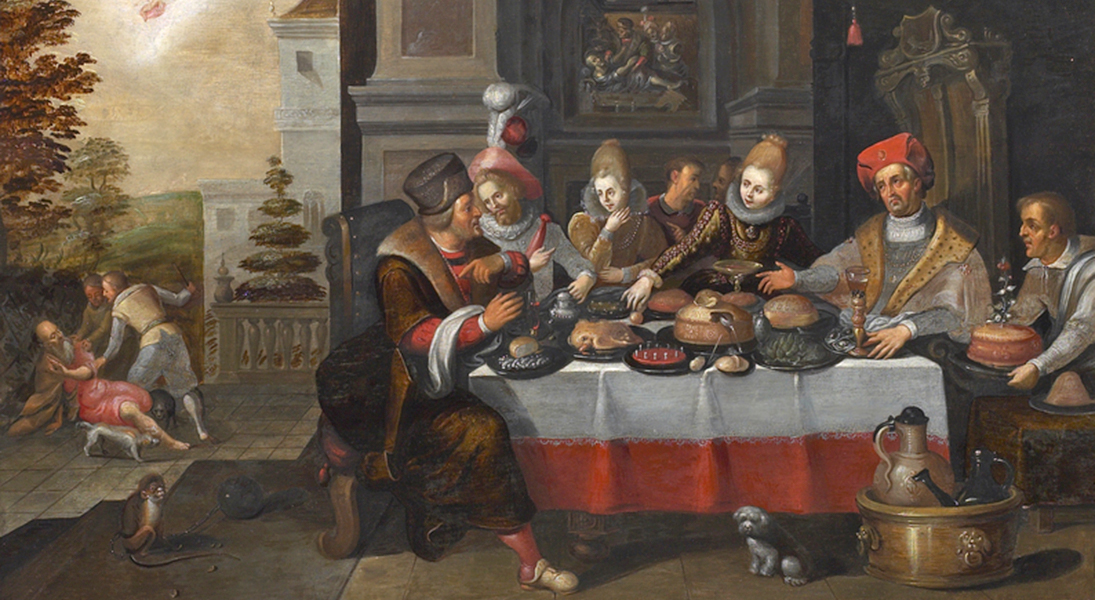 Франс Франкен Младший (II)«Притча о богаче и бедном Лазаре»дерево, масло1620-е годыСПИСОК ЛИТЕРАТУРЫ1. Ибрагимова, Е. Р. Влияние искусства (в частности, живописи) на психоэмоциональное состояние человека // Молодой ученый. — 2021. — № 6 (348). — 299-301 с.  [Электронный ресурс] URL: https://moluch.ru/archive/348/78295/ (дата обращения: 21.09.2023).2. Ситаров, В.А. Проблемное обучение как одно из направлений современных технологий обучения // Знание. Понимание. Умение. – 2009. - №1 –  148 – 151 с. (дата обращения: 04.02.2024)3. Франкен Франс. Записки художника. Архив Наталии Павловны. – 2015. - [Электронный ресурс]  - URL: http://babanata.ru/?p=17587 (дата обращения: 04.02.2024)Название, содержание этапа урокаЦель этапаДеятельность педагогаДеятельность учащихсяДеятельность учащихсяДеятельность учащихсяРезультатНазвание, содержание этапа урокаЦель этапаДеятельность педагогаПознавательнаяКоммуникативнаяРегулятивнаяРезультат1. Организационно-мотивационныйПриветствует класс, проверяет готовность к урокуПриветствие педагогаПроверяют уровень своей готовности к урокуВолевая саморегуляция2. Постановка учебной задачи актуализации субъективного опыта учениковСоздание проблемной ситуации.Озвучивает важные положения ранее пройденной темы, осуществляет постановку учебной проблемы.Постановка учебной проблемы звучит в виде неоднозначного высказывания. Берем цитату из Библии: «Некоторый человек был богат, одевался в порфиру и виссон и каждый день пиршествовал блистательно. Был также некоторый нищий, именем Лазарь, который лежал у ворот его в струпьях. Желал напитаться крошками, падающими со стола богача, и псы приходили и лизали струпья его».Какую проблему можно выделить из данного текста?Пытаются решить задачу известным способом, обозначают проблемуВыделяют главных героев – это богач и бедный Лазарь, находят их на картине.Отвечают на вопросы педагога, формулируют учебную проблему, строят понятные для собеседника высказыванияПринимают и сохраняют учебную цель и задачиУмение точно выражать свои мысли и формулировать вопросы для получения ответов3. Совместное исследование проблемы (Эвристическая беседа)Поиск решения учебной задачиОрганизует устный анализ ответов обучающихся, отмечает опорные точки зрения.Задает вопросы:Оцените действия богача по отношению к бедному Лазарю.Почему у богача нет имени, а у бедного Лазаря есть?Как вы думаете, чем закончилась притча?Анализируют, аргументируют и доказывают свою точку зрения.Задают уточняющие вопросы, осознанно строят речевые высказывания, рефлексируютИсследуют условия учебной задачи, обсуждаю способы ее решенияФормированиечеткихмыслительных процессов, выработка умения анализировать информацию4. Изучение нового материалаФиксация основных моментов, понятий, черт изучаемых понятийЧерез организацию работы над вопросами оценки действий богача по отношению к бедному человеку учитель выводит к основным понятиям темы урока: «мораль» и «нравственность».Просить назвать основные отличительные черты «морали» и «нравственности».Предлагает обучающимся придумать несколько сценариев продолжения притчи, но, чтобы они отвечали понятиям морали (морального выбора человека) и нравственностиНапример, сценарий с ответом на вопрос: как богач мог помочь бедному Лазарю?Как мог облегчить жизнь человека с неизлечимым заболеванием (струпья – это же проказа)?Находят взаимосвязи и закономерности, выводят ключевые понятия темы урока.Коммуницируют друг с другом и воспринимают разные точки зренияОсуществляют самоконтроль. Принимают и сохраняют учебную цель и задачу.Умение структурировать знания5. Контроль усвоения знанийВыработка нового способа действийКак вы думаете почему художник изобразил героев картины в костюмах своей эпохи, а не первых веков христианства, когда жили герои?Если перенести действие в рамки современного города. Что сделает человек современности в аналогичной ситуации?Использование метода «Четырех предложений»:Я считаю, что …Потому что …Я могу доказать это на примере …Исходя из этого я делаю вывод о том, что …Применяют новые знания.Активно оперируют понятиями.Коммуницируют друг с другом и воспринимают разные точки зрения. Активно включены в работу.Осуществляют самоконтроль. Принимают и сохраняют учебную цель и задачу.Умение применять новые знания6. РефлексияАнализ учебной деятельностиАктуализирует внимание на пройденном материале урока и побуждает высказывать свое мнение. Закончите предложение:Сначала мы рассуждали так …Потом столкнулисьЗатем мы делали ..Мы поняли …Теперь мы будем … 	на пройденном материале, побуждает		к высказыванисвоего мненияНазывают основные тезисы усвоенного материалаФормулируют результат работы на урокеСоотносят достигнутые цели  с поставленным  результатомУмение определять результативность образовательной деятельности